2-х местный 2-х комнатный номер «полулюкс» с балкономНомера данной категории находятся в шестом корпусе (1-3 этажи) – всего 8 номеровВид на мореДополнительных мест два - 2-х спальный диванМебель:2-х спальная кровать, тумбочки, журнальный стол, стулья, шкаф, диван,  буфет с набором посуды, сушка для бельяОборудование: телевизор, холодильник, фен, кондиционер в номере, wi-fi в холлах этажей, кулер в корпусе, утюг на этажеУдобства: умывальник, туалет, душ в номере, санузел совмещенный или раздельный Холодная, горячая вода круглосуточно, лифта нетВ стоимость входит: проживание, 3-х разовое питание по заказному меню с доп. полдником для детей 4-14 лет, WI-FI в холлах корпусов, пользование детской и спортивной площадками, библиотека, анимационные программы.•	Дети до 4-х лет не принимаются•	Проживание с животными запрещено•	Расчетный час: заезд 12:00, выезд 10:00•           Стоянка легкового автомобиля до 7 мест -100 рублей в день  •           Стоимость допместа в номерах  – взрослые  минус 30% от стоимости основного места, ребенок (4-14 лет) – 950 рублейКонтакты: +79037838909 (Viber, WhatsApp, Telegram), +79037259295 (Viber и WhatsApp), +79782693059, +79780196503e-mail: makhovaom@mail.ruЦены на 2023 год указаны в рублях, за одного человека в сутки, включая 3-х разовое питание 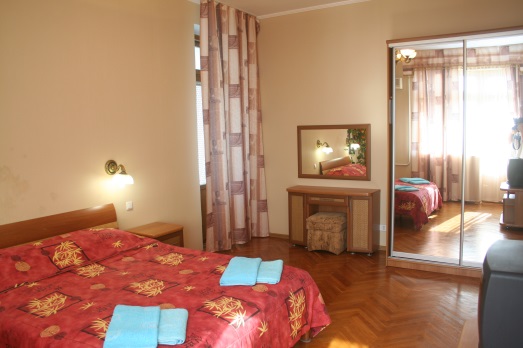 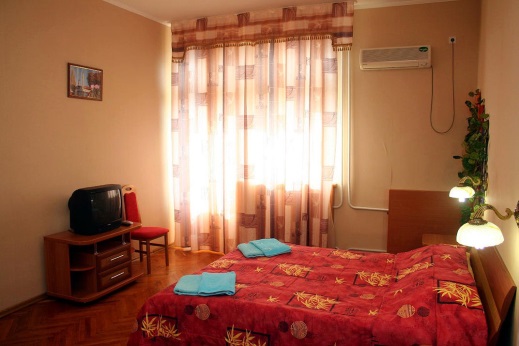 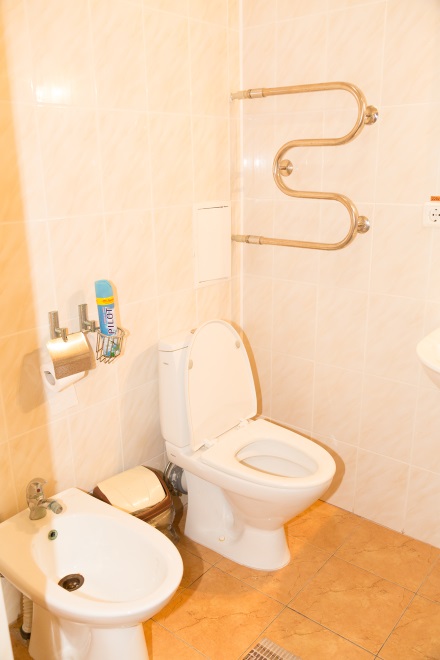 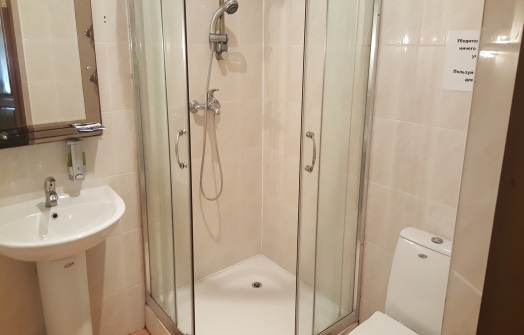 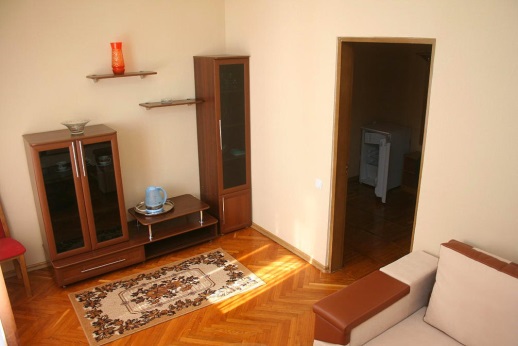 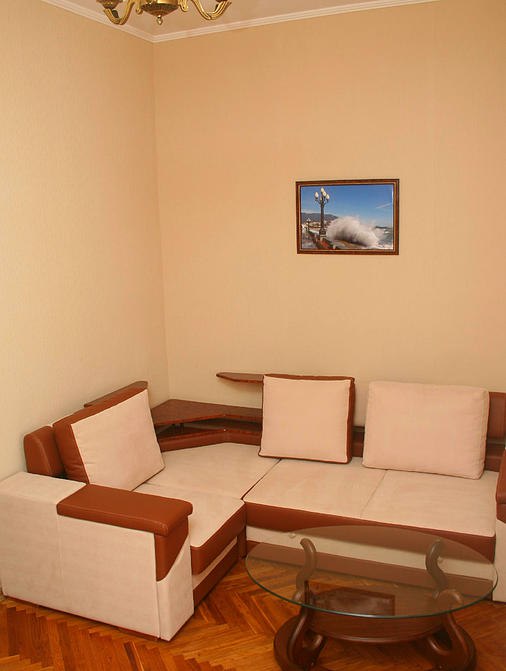 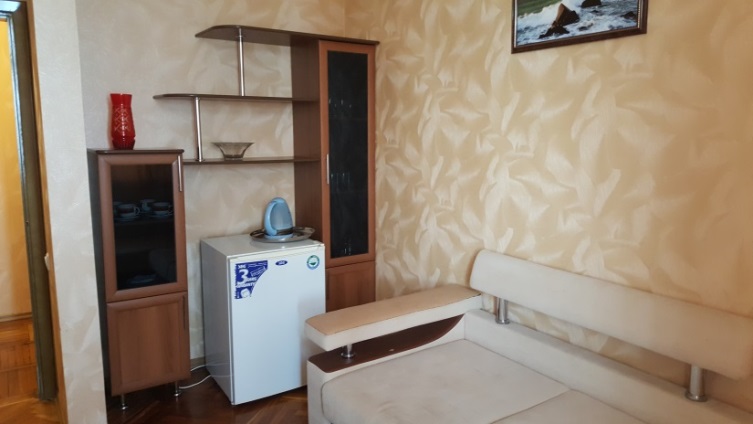 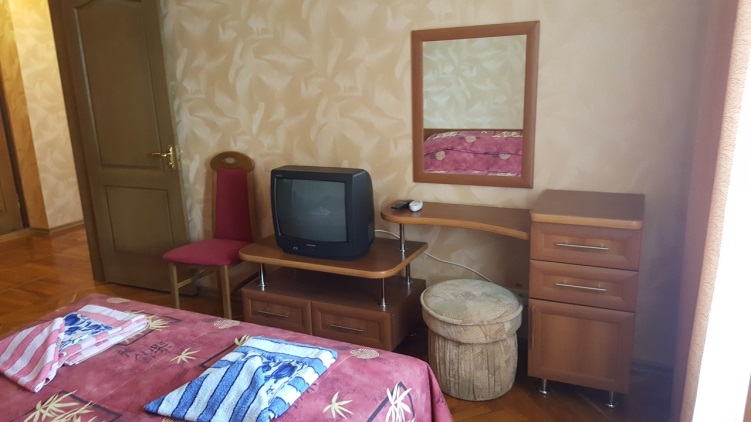 периоды/номера10.06-15.0616.06- 10.0711.07-25.0826.08-10.09Корпус № 6Корпус № 6Корпус № 6Корпус № 6Корпус № 62-х местный номер с удобствами "Полулюкс" 2-х комнатный с кондиционером, вид на море2-х местный номер с удобствами "Полулюкс" 2-х комнатный с кондиционером, вид на море2-х местный номер с удобствами "Полулюкс" 2-х комнатный с кондиционером, вид на море2-х местный номер с удобствами "Полулюкс" 2-х комнатный с кондиционером, вид на море2-х местный номер с удобствами "Полулюкс" 2-х комнатный с кондиционером, вид на море1 взрослый35004000450040001 ребенок (4-14) 3300380043003800